Publicado en Madrid el 26/01/2023 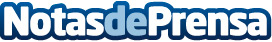 Domus RS fortalece su Obra nueva nacional con Cristina Sánchez Estévez como directora del áreaLa experta en Real Estate y Coaching ejecutivo alberga más de 20 años de profesión y es una de las últimas incorporaciones a Domus RS, un equipo de profesionales multidisciplinares que se ha triplicado en este último año, alcanzando las más de 75 personas. La compañía seguirá apostando por la atracción y el cuidado de su talento interno como parte de su hoja de ruta de 2023Datos de contacto:Domus Residential Services649111233Nota de prensa publicada en: https://www.notasdeprensa.es/domus-rs-fortalece-su-obra-nueva-nacional-con Categorias: Nacional Nombramientos Recursos humanos Otros Servicios http://www.notasdeprensa.es